DEFI 2 : les carrés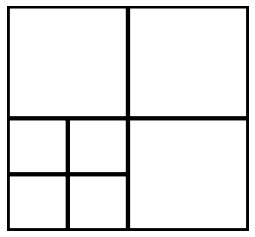 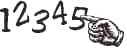 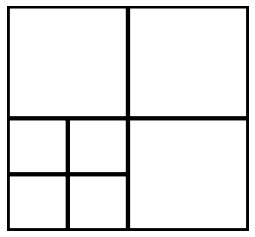 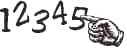 Défi :Combien de carrés comptes-tu dans ce dessin ?Tu peux les compter, les colorier, repasser les contours avec différentes couleurs…Réponse :Nombre de carrés :  